за 2021 година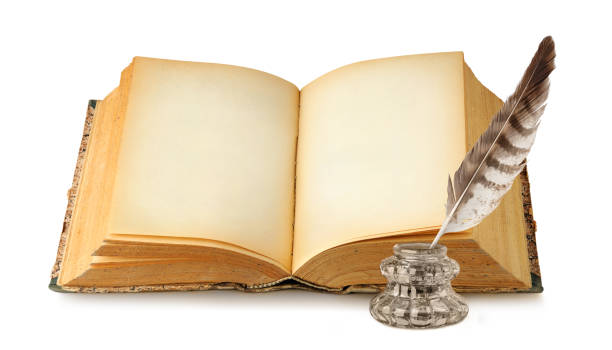 с. Пиргово обл. Русе, общ. ИвановоУвод         Още нашите прадеди създават онези средища, в които царят културата, писмеността, духовността. От своето създаване до днес читалищата са издържали повратностите на времето и остават страстни пазители на българщината.        ИзложениеБиблиотечна дейност     Библиотеката към читалището ни разполага с детска, художествена и отраслова литература.Библиотечен фонд – 8 025 томаНабавени библиотечни материали – 481Раздадени библиотечни материали – 2 892Читатели – 227Посещения – 1 985  Библиотечни мероприятия:табла за :      Христо Ботев            Васил Левски – да прескочиш времето           Трети март           Великден           Гергьовден           24 май           Съединението на България           Ден на независимостта           1-ви ноември – Ден на народните будители           Никулден                 -   Библиотечни кътове по повод:Христо БотевЛуиз Карол – „Алиса в огледалния свят“ на 150 г.Ден на хумора Асен Разцветников – 70 г. от смъртта муИван Вазов – 100 г. от смъртта му135 г. от рождението на Ран БосилекДебеляновите стихове – 105 г. от смъртта на поета55 г. смъртта на Димитър Талев55 г. от смъртта на бащата на модерната българска фантастика Светослав Минков       -  Дейности на библиотеката:Сурвакници – онлайн изложбаСпомени от Ивановден – коледуване на конеОнлайн конкурс за детска рисунка „Приказки на братя Грим“, с. Мрамор – V-то място и грамота с гласовете на публиката за Камен ИгнатовДа прескочиш времето – 148г. от смъртта на Апостола – онлайн рецитал от децаОнлайн поздрав от Баба Марта3-ти март – литературно утроОнлайн конкурс за рисунка „Лиско и приятели“ към РБ „Л. Каравелов“, гр. РусеСлайдшоу по повод Международен ден на детската книга8-ми март – поздрав към жените самодейциЕлисавета Багряна – обичана, отричана и вечна – беседа с младежиМаратон на четенето – онлайнДен на Земята – да пазим родната природа (беседа)Ден на Европа – презентация за децаДен на библиотекаря – „Грижа за книгата“ с децата от ДГДен на детето – „Да нарисувам детство“Христо Ботев – беседа с ученици„Весел карнавал“ с децата на ПирговоМеждународен конкурс за детска рисунка - The 52nd International Children’s Art Exibition , Япония Занимания за госпожици - изработване на бижутаПринцеси сътвориха принцеса – изработване на декорКак да заемам книги„Да подвържем книга“ с малките читателиКак се прави родословно дърво – занимания с децаБой с водни балони с деца Награждаване на най-активните деца-читателиЕвропейски дни на наследството – кулинарна изложбаМеждународен ден на възрастните хора – картичкиКултурно-просветна дейностМестни традиции и обичаи, официални, професионалнии други празници:    - 21 януари – наричания от акушерката за Бабинден    - 14-ти февруари – Трифон Зарезан, онлайн поздрав от самодейците         - Баба Марта върза мартеници на децата и жителите наПиргово         - 3-ти март – Общоселски празник        - Великден и Гергьовден с песни от Аделина Камбурова и маестро Марков (онлайн)        - 24 май – празничен концерт                           - Коледа – кулинарна изложба онлайн     2.3.  Художествена самодейност Към читалището действат следните групи:         -   Смесен народен хор         -   Женски хор         -   Група за автентичен фолклор               -   Мъжка коледарска група         -   Детска театрална група         -   Детска певческа група         -   Група „Дойли”Спазихме обичая „Бабинден“Онлайн конкурс „Среди зима на мегданя“, с. Радилово с участието на СНХ, ЖХ, ГАФ, Коледари – плакети и грамоти Най-красива българска носия SK music – онлайн конкурсОнлайн конкурс за ръчно плетени чорапи и терлици, организиран от нас, с раздадени награди за I-во, II-ро и III-то мястоVI-ти фолклорен празник „Греяна ракия“, с. Бабово – Най-красива носияС песен отбелязахме „Трифон Зарезан“(онлайн)С рецитал и патриотични песни чествахме 3-ти март Златната гъдулка – 3-та награда за Мъжка коледарска групаМъжка коледарска група - лауреати на Петропавловски събор, с. Лясковец  Онлайн Национален фестивал „От Дунав до Балкана“, гр. Борово, златен диплом за Мъжка коледарска групаУчастие на ГАФ и Мъжка коледарска група в онлайн ФФ „От извора“, с. Труд„Преглед на мъжките фолклорни групи“, с. Радиево – онлайн участие на Мъжката коледарска групаОнлайн конкурс „Ой, Коледо, мой Коледо“, гр. Тутракан – участие на Мъжка коледарска групаПразнична кулинарна изложба - онлайн  Клубове по интереси
             - „Моите ръчички с четка и боички“ 